AnnouncementsOn our calendar –  October 5, Ladies Aid at NoonOctober Birthdays:  Betty Thake – October 6, Charlotte Thompson – October 18 The Ladies Aid is collecting school supplies for the Spooner Elementary School.  Please consider joining us by donating any of these items.  There will be a box for them on the back table in the fellowship area.Boxes of Kleenex (any brand or size)New pencils (No. 2 lead preferred)New Crayola Crayons - boxes of 24Pastor Joel Zimmerman can be reached at 715-256-7808 and pastorjzimmerman@gmail.com.  In our prayers:  Margie, Sylas, Sue and family, Tammy, Lee, Glen, Larry Meier, Therese Canfield, Toni, Betty, Larry Metcalf, Russ and Pat Tripp, Allen and family, Kris Albert, Jared Forsness and Family, Ken Harmon, Lacy, Violet,  those suffering physically and/or mentally from the continued pandemic, the people of Ukraine, the countless victims in Uvalde, TX. Women in this nation.  The victims of Highland Park, IL. The Canfield Family, Charlotte’s sister, Bruce, Tammy, Jolene, Margie’s family in Montana, the victims of Hurricanes and Storms2nd Sunday of each month is Food Pantry Sunday, please bring your non perishable food donations!Gifts to the UCC Ukraine Emergency Appeal will provide shelter, food and other essentials to refugees and internally displaced people. Individuals and congregations who take up an offering over the coming weeks can give online through the Wisconsin Conference Ukraine Emergency Appeal at this link: https://bit.ly/3CeAPRZ (or scan the QR code below).Checks may be sent to the Conference office at 4459 Gray Road, DeForest, WI 53532. Write “Ukraine” in the memo line.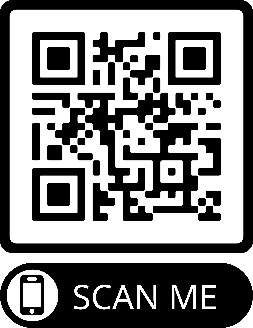 Namekagon Congregational Church, UCCW4446 Friday Street Earl, WI 54875 • 715-635-2903www.earlucc.com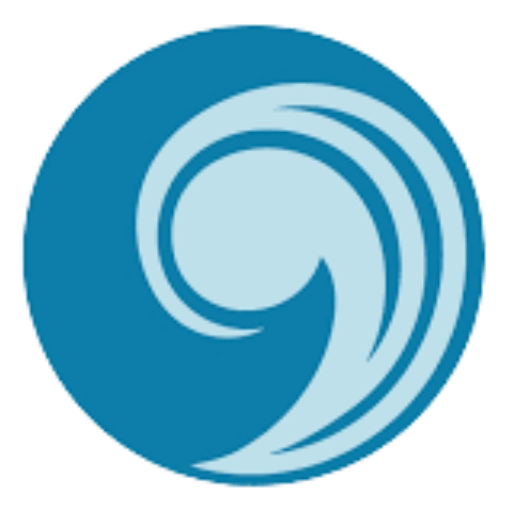 October 2nd, 202210:30 am Worship*Please rise if you are able at these points in the serviceGathering Music Welcome, Church Announcements and Special ConcernsPrelude and Time of Quiet Reflection	
*Call to WorshipToday we are invited to a joyful feast, hosted by Jesus Christ. All who are hungry will find the bread of life here. All who are thirsty will find a fountain of grace here. All who are lost will find safety here. All who are lonely will find a friend here. All who are broken will find healing here. All who have been wandering will find a home here. For this is a heavenly banquet, and you are welcome here! Let us Worship God!*Hymn                           “Morning Has Broken”                    No. 53Opening Prayer (Unison) 
For the healing love you have offered to us; for the patience you have with us; for your presence that will never fail, we give you thanks, O Lord. Bring our hearts and spirits to you that we may grow in our faith and service to you by serving others. We ask this in Jesus’ Name. AMEN.Scripture Reading            			                  Luke 17:5-10*Hymn                    “Spirit of the Living God”  Twice             No. 259Message                              			     Hymn   	         “God of Grace and God of Glory"            No. 464Prayers of the People	Silent Prayer	Pastoral Prayer and The Lord's PrayerOur Father, who art in heaven, hallowed be Thy Name.  Thy kingdom come, thy will be done on earth as it is in heaven.  Give us this day our daily bread.  And forgive us our sins, as we forgive those who sin against us.  And lead us not into temptation, but deliver us from evil.  For thine is the kingdom and the power, and the glory, forever and ever.  Amen.Offering Invitation*Response                                                                                No.46Praise God from whom all blessings flow; praise God, all        creatures here below; praise God above, ye heavenly host: Praise  God, the Son, and Holy Ghost.  Amen.*Prayer of Dedication (Unison) 
Bless these gifts by the power of your Spirit, O God. May someone near or far receive grace and hope for living becauseof what we share here today. Amen.Holy Communion                                            *See Insert*Hymn                         “My Hope is Built”                        No. 537*Benediction Having opened your hearts to God and received God’s healing love, go now into this hurting troubled world with the good news of God’s presence and compassion. AMEN.*Closing               	      "Go in Peace"     Go in peace and the peace of God be with you this day,     Go in peace and the peace of God be with you always.     Celebrate and share the joy, Celebrate new life,     Go in peace and the peace of God be with you always.*PostludeHoly Communion Beloved in Christ,The Gospel tells us that on the first day of the weekJesus Christ was raised from death, appeared to Mary Magdalene, On that same day he sat at the table with two disciples, and was made known to them in the breaking of the bread.This is the joyful feast of the people of God.  Men and women, youth and children, come from the east and the west, from the north and the south, and gather about Christ’s table.This table is for all Christians who wish to know the presence of Christ and to share in the community of God’s people.God be with youAnd also with you.Lift up your hearts.We lift them to God.Let us give thanks to God Most High.It is right to give God thanks and praise.  …You are full of wonder and awe, O God. Your ways are just and prophetic. With all of creation in all times and places, with our brothers and sisters around your planet we praise you in one voice:
Holy, holy, holy Lord, God of power and might,
heaven and earth are full of your glory.
Hosanna in the highest.
Blessed is the one who comes in the name of the Lord.
Hosanna in the highest. …And so,
in remembrance of these your mighty acts in Jesus Christ
we offer ourselves in praise and thanksgiving
as a holy and living sacrifice,in union with Christ's offering for us
as we proclaim the mystery of faith.
Christ has died; Christ is risen; Christ will come again.…Let us pray,Almighty God, We give you thanks for the gift of our Savior’s presence in the simplicity and splendor of this holy meal.  Unite us with all who are fed by Christ’s body and blood that we may faithfully proclaim the good news of your love and that your universal church may be a rainbow of hope in an uncertain world; through Jesus Christ our Redeemer.  AmenHoly Communion Beloved in Christ,The Gospel tells us that on the first day of the weekJesus Christ was raised from death, appeared to Mary Magdalene, On that same day he sat at the table with two disciples, and was made known to them in the breaking of the bread.This is the joyful feast of the people of God.  Men and women, youth and children, come from the east and the west, from the north and the south, and gather about Christ’s table.This table is for all Christians who wish to know the presence of Christ and to share in the community of God’s people.God be with youAnd also with you.Lift up your hearts.We lift them to God.Let us give thanks to God Most High.It is right to give God thanks and praise.  …You are full of wonder and awe, O God. Your ways are just and prophetic. With all of creation in all times and places, with our brothers and sisters around your planet we praise you in one voice:
Holy, holy, holy Lord, God of power and might,
heaven and earth are full of your glory.
Hosanna in the highest.
Blessed is the one who comes in the name of the Lord.
Hosanna in the highest. …And so,
in remembrance of these your mighty acts in Jesus Christ
we offer ourselves in praise and thanksgiving
as a holy and living sacrifice,in union with Christ's offering for us
as we proclaim the mystery of faith.
Christ has died; Christ is risen; Christ will come again.…Let us pray,Almighty God, We give you thanks for the gift of our Savior’s presence in the simplicity and splendor of this holy meal.  Unite us with all who are fed by Christ’s body and blood that we may faithfully proclaim the good news of your love and that your universal church may be a rainbow of hope in an uncertain world; through Jesus Christ our Redeemer.  Amen